Publicado en Madrid el 22/06/2020 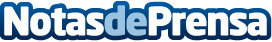 Medidas preventivas para el Covid-19 en el entorno laboralEl Clúster Marítimo Español celebra una nueva jornada online, dónde Quirón Prevención esclareció el debate que hay en la actualidad sobre la gestión de la prevención en el entorno laboral, en la actual coyuntura marcada por el Covid-19Datos de contacto:JoséHenríquez628269082Nota de prensa publicada en: https://www.notasdeprensa.es/medidas-preventivas-para-el-covid-19-en-el Categorias: Nacional Sociedad Nautica Recursos humanos Sector Marítimo http://www.notasdeprensa.es